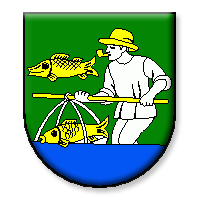 OBEC DOLNÁ ŽDAŇA v súlade s § 6 ods. 1 zákona č. 369/1990 Zb. o obecnom zriadení v znení neskorších predpisov vydávaVšeobecne záväzné nariadenie č. 1/2019o podmienkach chovu, vodenia a držania psov na území obce Dolná ŽdaňaNávrh tohto všeobecne záväzného nariadenia (VZN) na pripomienkovanie v zmysle § 6 ods.4 zákona č.  369/1990 Zb. o obecnom zriadení v znení neskorších predpisovSchválené všeobecne záväzné nariadenie                                                                                                    Mgr. Andrea Murgašová                                                                                                     starostka obce      Obec Dolná Ždaňa v zmysle ustanovenia § 6 ods. 1 a § 11 ods. 4 písm. g) zákona č. 369/1990 Zb. o obecnom zriadení v znení neskorších predpisov ( ďalej len ,, zákon č. 369/1990 Zb. “) a ustanovenia § 3 ods.6, § 4 ods.5, §5 a § 6 ods.3 zákona č. 282/2002 Z. z. , ktorým sa upravujú niektoré podmienky držania psov v znení neskorších predpisov ( ďalej len ,, zákon č. 282/2002 Z. z. “) vydáva toto Všeobecne záväzné nariadenie ( ďalej len ,, VZN“) . Čl. I.Úvodné ustanovenia      Zákonom č. 282/2002 Z. z. bola prevedená právomoc úpravy niektorých podmienok chovu, vodenia a držania psov na obce. V rámci uvedenej právomoci, v rozsahu uvedenom zákone upravuje obec Dolná Ždaňa ( ďalej len ,, obec“) niektoré podmienky chovu, vodenia a držania psov na území obce, ktorým sa rozumie katastrálne územie Dolná Ždaňa . Čl. II. Predmet a pôsobnosť úpravy 1. Toto Všeobecne záväzné nariadenie obce upravuje niektoré podmienky chovu, vodenia a držania psov v obci. 2. VZN sa nevzťahuje na služobných psov používaných podľa osobitného predpisu. Čl. III.Vymedzenie pojmov 1. Zvláštnym psom je pes  : - používaný súkromnými bezpečnostnými službami podľa osobitného zákona, - používaný horskou službou, - používaný pri záchranných prácach pri plnení úloh civilnej obrany, - poľovný,- ovčiarsky, - vodiaci, - používaný počas výcviku alebo súťaže konanej podľa medzinárodného, alebo národného skúšobného poriadku. 2. Nebezpečným psom je každý pes, ktorý pohrýzol alebo zranil človeka bez toho, aby bol sám napadnutý alebo vyprovokovaný, ak nebol použitý v nutnej obrane alebo krajnej núdzi. 3. Voľným pohybom psa je pohyb psa bez vôdzky mimo chovného priestoru alebo zariadenia na chov, za voľný pohyb psa sa nepovažuje pohyb zvláštneho psa bez vôdzky mimo chovného priestoru alebo zariadenia na chov, ak je na základe výcviku ovládaný osobou, ktorá ho vedie.  Čl. IV.Evidencia psov1. Každý pes držaný nepretržite viac ako 90 dní na území Slovenskej republiky podlieha evidencii psov. Držiteľ psa je povinný prihlásiť psa do evidencie obce v lehote do 30 dní od uplynutia posledného dňa lehoty uvedenej v prvej vete v mieste, kde sa pes v danom roku prevažne nachádza. 2. Evidenciu vedie obecný úrad. Do evidencie sa zapisuje najmä : - evidenčné číslo psa, - tetovacie číslo alebo údaj o čipovaní psa, ak ho pes má, - meno, priezvisko a adresa trvalého pobytu držiteľa psa, - umiestnenie chovného priestoru alebo zariadenia na chov, v ktorom sa pes na území obce zdržiava, ak sa umiestnenie nezhoduje s miestom trvalého pobytu držiteľa psa, - skutočnosť, že pes pohrýzol človeka bez toho, aby bol sám napadnutý alebo vyprovokovaný, ak sa nepoužil v nutnej obrane alebo krajnej núdzi, - úhyn psa, - strata psa 3. Obec vydá držiteľovi psa zapísaného do evidencie evidenčnú známku psa. Na známke sa uvedie evidenčné číslo psa, názov obce kde je pes evidovaný a údaj o tom, či je pes nebezpečným psom. Známkou držiteľ psa preukazuje totožnosť psa. 4. Každú zmenu skutočností a údajov , ktoré sa zapisujú do evidencie, je držiteľ psa povinný do 30 dní od zmeny skutočnosti alebo údaja oznámiť obci, kde je alebo má byť pes evidovaný. 5. Známka je neprenosná na iného psa. Odcudzenie, zničenie, alebo stratu známky je držiteľ psa povinný nahlásiť obecnému úradu do 14 dní od vtedy, čo odcudzenie, zničenie alebo stratu známky zistil. Obec je povinná držiteľovi psa za úhradu vydať náhradnú známku. Suma známky predstavuje čiastku 1,65 €. 6. Obec vydá držiteľovi psa náhradnú známku bezplatne v takom prípade, ak došlo k bežnému opotrebeniu známky a známka sa nedá ďalej používať alebo známka javí znaky opotrebenia a hrozí strata známky.7. Nahlásiť pri zmene vlastníka psa najneskôr do 21 dní odo dňa zmeny vlastníka psa údaje o novom vlastníkovi psa do centrálneho registra spoločenských zvierat prostredníctvom súkromného veterinárneho lekára, údaje je povinná nahlásiť osoba, ktorá prevádza vlastníctvo psa. Čl. V. Vodenia psa v obci 1. Vodiť psa mimo chovného priestoru alebo zariadenia na chov môže len osoba, ktorá je fyzicky spôsobilá a schopná ho ovládať v každej situácií, pričom je povinná predchádzať tomu, aby pes útočil alebo iným spôsobom ohrozoval človeka alebo zvieratá a zabraňoval vzniku škôd na majetku, prírode a životnom prostredí, ktoré by pes mohol spôsobiť.  2. Vodiť nebezpečného psa mimo chovného priestoru alebo zariadenia na chov môže len osoba plne spôsobilá na právne úkony. Na verejnom priestranstve musí mať nebezpečný pes nasadení náhubok. 3. Za psa vždy zodpovedá držiteľ psa alebo osoba, ktorá psa vedie, alebo nad psom vykonáva dohľad. 4. Držiteľ psa a ten, kto psa vedie, je povinný oznámiť svoje meno, priezvisko a adresu trvalého pobytu osobe, ktorú pes pohrýzol ; ten kto psa vedie, je povinný oznámiť osobe, ktorú pes pohrýzol, aj meno, priezvisko a adresu trvalého pobytu držiteľa psa. Súčasne je povinný nahlásiť skutočnosť, že pes pohrýzol človeka bez toho, aby bol sám napadnutý alebo vyprovokovaný, ak sa nepoužil v nutnej obrane alebo v krajnej núdzi obci, v ktorej je pes evidovaný. 5. Voľný pohyb psa je zakázaný na verejných priestranstvách a verejnosti prístupných priestranstvách v zastavanom území obce – intraviláne. Zákaz sa nevzťahuje na neverejné pozemky v intraviláne obce, na ktorých je pohyb psa zabezpečený tak, že tento nemôže s pozemku samovoľne uniknúť. Vodiť psa na miesta so zákazom voľného pohybu možno len na vôdzke, bezpečne upevnenej na obojku alebo prsnom postroji. Pevnosť vôdzky a jej dĺžka musí byť primerané psovi a situácií tak, aby bolo možné psa ovládať v každej situácií. Čl. VI. Vymedzenie miest, na ktoré je zákaz vstupu so psom1. Vstup so psom je zakázaný do : - objektov samosprávy, - školských a  kultúrnych zariadení, - športových zariadení s tým, že uvedené obmedzenie sa nevzťahuje na zvieratá , ktoré boli privedené na športovisko za účelom športového výkonu v rámci verejného športového podujatia, - prevádzok obchodov a služieb, - priestoru detských ihrísk, pieskovísk a parkov- na pietne miesta ( pohrebiská, domy smútku ), - na miesta označené tabuľou ,, Zákaz vstupu so psom “ 2. Verejné miesta, kde je vstup so psom zakázaný, je každý vlastník nehnuteľnosti povinný viditeľne označiť zákazom vstupu so psom. 3. Zákaz vstupu sa nevzťahuje na služobného psa počas zákroku a vodiaceho psa. 4. Výnimku zo zákazu vstupu môže povoliť starostka obce Dolná Ždaňa v odôvodnených prípadoch, ak si vstup so psom vyžaduje verejný záujem. Čl. VII.Znečisťovanie verejného priestranstva a iné povinnosti držiteľa psa1. V záujme dodržania hygieny, čistoty, ochrany verejného poriadku a bezpečnosti občanov je držiteľ psa povinný : - vodiť psa tak, aby zamedzil znečisťovaniu verejných priestranstiev, spoločných priestranstiev bytových domov ( schodištia, pivničné priestory ), verejnej zelene a pod. - ak pes znečistí verejné priestranstvo výkalmi je ten, kto psa vedie povinný výkaly bezodkladne odstrániť, t. j. umiestniť ich do igelitového alebo papierového vrecúška a následne do zberných nádob na zmiešaný komunálny odpad, nie do nádob pre triedený odpad, - dodržiavať všetky ustanovenia zákona č. 488/2002 Z. z. o veterinárnej starostlivosti v znení neskorších predpisov. 2. Držiteľovi psa sa zakazuje : - uhynutých psov ukladať do smetných nádob, košov a kontajnerov, - ukončiť chov psa jeho vypustením na verejné priestranstvo, alebo do voľnej prírody s úmyslom zbaviť sa ho, - chovať psa v priestore, ktorý nevyhovuje jeho biologickým potrebám, - chovať psa na komerčné ( obchodné) účely v bytovej jednotke obytných domov, - likvidovať psa nehumánnym spôsobom ( ubitie, obesenie, uškrtenie, upálenie), - opustiť psa na verejnom priestranstve bez uviazania ( napríklad pred obchodom), . opustiť nebezpečného psa na verejnom priestranstve a to iv takom prípade, že je priviazaný a opatrený náhubkom Čl. VIII.Odchyt psov1. Psy bez dozoru na verejnom priestranstve budú odchytávaný, pri znemožnení odchytu a pri ohrození osôb alebo úžitkových zvierat budú túlaví psy iným vhodným spôsobom odstránení. Zneškodnenie psov vykonáva poverená organizácia, alebo osoba s príslušným oprávnením. 2. Vlastník psa je oprávnený si odchyteného psa prevziať, ak hodnoverne preukáže svoje vlastníctvo. 3. Vlastník psa je povinný uhradiť obci náklady spojené s jeho odchytom a starostlivosťou. Čl. IX. Priestupky1. Priestupku sa dopustí držiteľ psa, ak : a) neoznámi obci, v ktorej je pes evidovaný alebo má byť evidovaný, každú zmenu skutočností a údajov, ktoré sa zapisujú do evidencie, do 30 dní od ich zmeny, b) neprihlási psa do evidencie, c) umožní, aby psa viedla osoba, ktorá nespĺňa podmienky ustanovené týmto VZN, d) neohlási, že pes pohrýzol človeka bez toho, aby bol sám napadnutý alebo vyprovokovaný, ak sa nepoužil v krajnej núdzi alebo nutnej obrane, e) neoznámi odcudzenie, zničenie alebo stratu známky, f) nezabráni voľnému pohybu psa okrem priestorov na to určených. 2. Priestupku sa dopustí ten, kto vedie psa , ak : a) neohlási svoje meno, priezvisko a adresu trvalého pobytu a meno, priezvisko a adresu trvalého pobytu držiteľa psa osobe, ktorú pes pohrýzol, b) nezabráni útoku psa na človeka alebo zviera alebo nezabráni inému spôsobu ich ohrozovania psom, c) neohlási, že pes pohrýzol človeka bez toho, aby bol sám napadnutý alebo vyprovokovaný, ak sa nepoužil v krajnej núdzi alebo v nutnej obrane, d) nepreukáže známkou totožnosť psa, e) nerešpektuje zákaz vstupu so psom alebo zákaz voľného pohybu psa, f) neodstráni bezprostredne výkaly, ktorými pes znečistil verejné priestranstvo. 3. Za priestupok podľa odseku 1 a odseku 2 písm. a) až c) možno uložiť pokutu do 165 eur a za priestupok podľa odseku 2 písm. d) až f) možno uložiť pokutu do 65 eur. 4. Priestupky prejednáva obec a orgán Policajného zboru. 5. Na priestupky a ich prejednávanie sa vzťahuje zákon č. 372/1990 Zb. o priestupkoch v znení neskorších predpisov. Výnos pokút je príjmom rozpočtu obce okrem výnosu pokút uložených v blokovom konaní orgánmi Policajného zboru, ktorý je príjmom štátneho rozpočtu. Čl. X. Záverečné ustanovenia 1. Týmto Všeobecne záväzným nariadením sa ruší Všeobecne záväzné nariadenie č. 2/2011 zo dňa 15.5.2011. 2. Toto Všeobecne záväzné nariadenie č. 1/2019 , ktorým sa upravujú podmienky chovu, vodenia a držania psov na území obce Dolná Ždaňa, bolo schválené Obecným zastupiteľstvom obce Dolná Ždaňa uznesením č. 14/2019/ a nadobúda účinnosť dňa 5.4.2019                                                                                           Mgr. Andrea Murgašová                                                                                           Starostka obce Vyvesený na úradnej tabuli obce dňa:1.3.2019Zverejnený na internetovej stránke obce dňa :1.3.2019Dátum začiatku lehoty na pripomienkové konanie:1.3.2019Dátum ukončenia pripomienkového konania:11.3.2019Pripomienky zasielať - písomne na adresu: Obec Dolná Ždaňa, č. 46, 966 01 Dolná Ždaňa, alebo elektronicky na adresu:   obec@dolnazdana.skVyhodnotenie pripomienok k návrhu VZN uskutočnené dňa:Na rokovaní OZ č. 14/2019         dňa: 18.3.2019Vyhlásené vyvesením na úradnej tabuli obce dňa:20.3.2019VZN nadobúda účinnosť dňom:5.4.2019